Colegio Mercedes Marín del Solar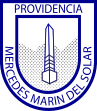 Asignatura: Música2° básicoACTIVIDAD 1: La intensidadNombre:						Fecha:				Curso:La intensidad del sonido es el volumen o fuerza con que se produce un sonido y nos permite diferenciar entre sonidos fuertes y suaves. En el lenguaje musical a los sonidos Fuertes se les nombra forte (f) y a los sonidos suaves se les nombra piano (p)Observa el video para que puedas reconocer la intensidad de los sonidos. Sólo debes copiar el link en el buscador.https://www.youtube.com/watch?v=W7VDeSFnMdkIngresa a este otro link y juega a escuchar sonidos Fuertes y suaves:http://recursostic.educacion.es/primaria/primartis/web/a/02/a_ba02_01vf.html
Saca una foto a la pantalla cuando termines cada nivel y envíala a bsalinas@colegiomercedesmarin.cl Basta con que me envíes foto de los 3 primeros niveles.Colegio Mercedes Marín del SolarAsignatura: Música2° básicoACTIVIDAD 2: La duraciónNombre:						Fecha:				Curso:La duración del sonido nos permite diferenciar entre sonidos largos y cortos.Observa el video para que puedas reconocer los sonidos largos y cortos. Sólo debes copiar el link en el buscador.https://www.youtube.com/watch?v=KEXojOmh10IIngresa a este otro link y juega con los sonidos largos y cortos:http://ares.cnice.mec.es/artistica/a/05/a_ba05_01vf.htmlSaca una foto a la pantalla cuando termines el nivel y envíala a bsalinas@colegiomercedesmarin.cl Colegio Mercedes Marín del SolarAsignatura: Música2° básicoACTIVIDAD 3: El timbreNombre:						Fecha:				Curso:El timbre nos permite distinguir entre un sonido y otro. Gracias a él podemos reconocer qué o quién produce un sonido. Es la característica que tiene cada sonido.
En música nos referimos a timbre cuando hablamos de instrumentos musicales o voces.

Existen instrumentos musicales de diferentes tipos o familias:De percusión: el sonido es producido al golpear o percutir como los tambores.De viento: el sonido se produce al soplar, como la flauta.De cuerda: el sonido se produce al golpear, pulsar o frotar una o más cuerdas, como la guitarra o el violín.Dibuja dos instrumentos de percusión que conozcas.Dibuja dos instrumentos de viento que conozcas.Dibuja dos instrumentos de cuerda que conozcas.Escucha “Saltarello n°2” y escribe cómo se llaman los instrumentos que suenan y a qué familia pertenecen (viento, cuerda o percusión).https://www.curriculumnacional.cl/musica/609/w3-article-29996.htmlNombre del instrumentoFamilia o tipo